OVERTON PARISH COUNCIL	This procedure was reviewed and adopted by Overton Parish Council at a Meeting held on October 9th 2023Complaints Procedure		Before the MeetingThe complainant should be asked to put the complaint about the council's procedures or administration in writing to the Clerk to the Parish Council.If the complainant does not wish to put the complaint to the Clerk. he or she should be advised to address it to the Chairman of the Parish Council.The Clerk shall acknowledge receipt of the complaint and advise the complainant when the matter will be considered by the full Parish Council. The complainant should also be advised whether the complaint will be treated as confidential or whether notice of it will be given in the usual way.The complainant shall be invited to attend a meeting end to bring with them a representative if they wishSeven clear working days prior to the meeting, the complainant shall provide the Parish Council with copies of any documentation or other evidence relied on. The Parish Council shall provide the complainant with copies of any documentation upon which they wish to rely on at the meeting and shall do so promptly, allowing the claimant the opportunity to read the material in good time for the meeting.			At the MeetingThe Parish Council shall consider whether the circumstances of the meeting warrant the exclusion of the public and the press. Any decision on a complaint shall be announced at the council meeting in public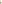 The Chairman should introduce everyone and explain the procedure.	The complainant (or representative) should outline the grounds for complaint and, thereafter, questions may be asked by (i) the Clerk and then (ii), members.	The Clerk will have an opportunity to explain the Parish Council's position and questions may be asked by (i) the complainant and (ii), members.	The Clerk and then the complainant should be offered the opportunity to summarise their position.	The Clerk and the complainant should be asked to leave the room while members decide whether or not the grounds for the complaint have been made. If a point of clarification is necessary, the parties shall be invited back.The Clerk and the complainant should be given the opportunity to wait for the decision but if the decision is unlikely to be finalised on that day they should be advised when the decision is likely to be made and when it is likely to be communicated to them.			After the MeetingThe decision should be confirmed in writing within seven working days together with details of any action to be taken.Notifications to the Parish Council of complaints received by the Monitoring Officer                                                 When the Monitoring Officer receives a parish complaint, the Monitoring Officer is required to notify the Parish Council of certain information at various stages of the case handling process.	Purpose of notifications:	To know whether further evidence or the preservation of evidence is necessary.	What appropriate arrangements should be made.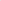 		Legal issues include issues of confidentiality, obligations under the Human Rights Aet 1998, Data 	Protection Act 2018 and Freedom of Information Act 2000. Statutory provisions regarding public 	access to information in agendas, minutes and meetings must be considered.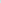 			Notification procedures			The Clerk and/or the Chairman should be informed of and deal with such notifications when received,			They should not be included on a meeting Agenda.			The Clerk or the Chairman will provide further evidence or information.			Having appropriate arrangements in place will ensure that the rights of all concerned in a complaint are 				considered, and ensure that complaints are dealt with lawfully, effectively and fajrly.			Complaints about Breaches of Conduct by members		All complaints received against members will be referred to The Monitoring Officer, Lancaster City Council		If a complaint of Breach of Conduct by a member is received by the Parish Council the complainant should be 			advised that this will be dealt with by the Monitoring Officer, Lancaster City Council		The Chair to the Parish Council should be advised of any complaints made about a member